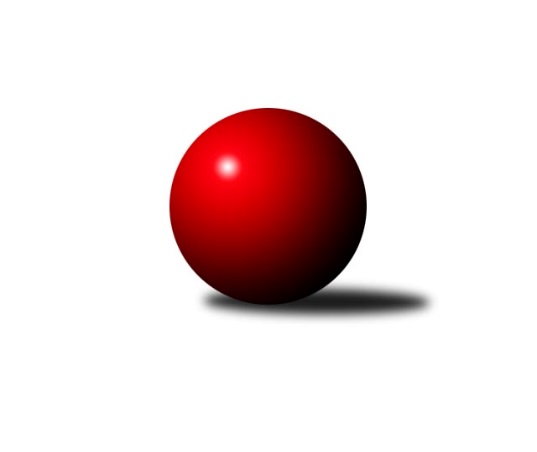 Č.10Ročník 2021/2022	5.12.2021Nejlepšího výkonu v tomto kole: 3559 dosáhlo družstvo: TJ Sokol Duchcov1. KLM 2021/2022Výsledky 10. kolaSouhrnný přehled výsledků:TJ Sokol Duchcov	- TJ Lokomotiva Trutnov 	6:2	3559:3271	17.0:7.0	4.12.SKK Hořice	- KK Slovan Rosice	2:6	3448:3450	13.0:11.0	4.12.KK Lokomotiva Tábor	- TJ Valašské Meziříčí B	6:2	3504:3494	12.0:12.0	4.12.TJ Třebíč	- TJ Loko České Velenice	2:6	3351:3370	10.0:14.0	4.12.KK Vyškov	- CB Dobřany Klokani		dohrávka		13.2.TJ Centropen Dačice	- KK Zábřeh		dohrávka		7.4.Tabulka družstev:	1.	TJ Centropen Dačice	9	7	1	1	49.0 : 23.0 	126.0 : 90.0 	 3409	15	2.	TJ Loko České Velenice	10	7	1	2	46.0 : 34.0 	119.0 : 121.0 	 3392	15	3.	SKK Hořice	10	7	0	3	47.0 : 33.0 	127.5 : 112.5 	 3469	14	4.	TJ Sokol Duchcov	9	5	0	4	45.0 : 27.0 	119.5 : 96.5 	 3442	10	5.	KK Vyškov	8	3	3	2	34.0 : 30.0 	99.5 : 92.5 	 3384	9	6.	KK Lokomotiva Tábor	10	4	1	5	41.0 : 39.0 	118.5 : 121.5 	 3407	9	7.	KK Zábřeh	8	4	0	4	36.0 : 28.0 	113.5 : 78.5 	 3352	8	8.	TJ Lokomotiva Trutnov	10	4	0	6	30.0 : 50.0 	101.5 : 138.5 	 3330	8	9.	KK Slovan Rosice	10	3	1	6	37.5 : 42.5 	111.5 : 128.5 	 3351	7	10.	CB Dobřany Klokani	9	3	0	6	28.5 : 43.5 	93.0 : 123.0 	 3395	6	11.	TJ Třebíč	9	2	2	5	26.5 : 45.5 	103.0 : 113.0 	 3335	6	12.	TJ Valašské Meziříčí B	10	2	1	7	27.5 : 52.5 	111.5 : 128.5 	 3385	5Podrobné výsledky kola:	 TJ Sokol Duchcov	3559	6:2	3271	TJ Lokomotiva Trutnov 	Jiří Zemánek	151 	 153 	 155 	150	609 	 4:0 	 544 	 128	141 	 139	136	Roman Straka	Milan Stránský	177 	 141 	 161 	150	629 	 3:1 	 562 	 143	121 	 132	166	Marek Plšek	Miloš Civín *1	155 	 124 	 133 	133	545 	 1:3 	 559 	 137	143 	 141	138	Ondřej Stránský	Pavel Jedlička	141 	 130 	 137 	140	548 	 2:2 	 564 	 150	129 	 136	149	Kamil Fiebinger	Jaroslav Bulant	164 	 151 	 135 	148	598 	 3:1 	 574 	 158	133 	 145	138	David Ryzák	Zdenek Ransdorf	153 	 161 	 157 	159	630 	 4:0 	 468 	 134	107 	 110	117	Zdeněk Babkarozhodčí: Jana Zvěřinovástřídání: *1 od 38. hodu Radek JaloveckýNejlepší výkon utkání: 630 - Zdenek Ransdorf	 SKK Hořice	3448	2:6	3450	KK Slovan Rosice	Radek Kroupa	157 	 151 	 123 	137	568 	 2:2 	 579 	 142	159 	 152	126	Jiří Zemek	David Urbánek	147 	 163 	 169 	161	640 	 4:0 	 590 	 142	158 	 141	149	Václav Špička	Vojtěch Tulka	138 	 159 	 143 	135	575 	 1:3 	 588 	 166	130 	 156	136	Adam Palko	Ondřej Černý *1	143 	 114 	 155 	143	555 	 2:2 	 570 	 153	133 	 154	130	Kamil Hlavizňa	Jaromír Šklíba	126 	 133 	 133 	160	552 	 1:3 	 587 	 153	159 	 139	136	Dalibor Matyáš	Dominik Ruml	130 	 147 	 141 	140	558 	 3:1 	 536 	 118	133 	 137	148	Jiří Axmanrozhodčí: Bartoloměj Vlášekstřídání: *1 od 61. hodu Martin HažvaNejlepší výkon utkání: 640 - David Urbánek	 KK Lokomotiva Tábor	3504	6:2	3494	TJ Valašské Meziříčí B	Bořivoj Jelínek	169 	 150 	 172 	144	635 	 3:1 	 599 	 142	150 	 163	144	Radim Metelka	David Kášek	135 	 146 	 147 	148	576 	 2:2 	 568 	 150	131 	 132	155	Vladimír Výrek	Petr Bystřický	147 	 138 	 135 	137	557 	 1:3 	 589 	 140	139 	 145	165	Matouš Krajzinger	Oldřich Roubek	151 	 126 	 129 	144	550 	 1:3 	 596 	 144	156 	 144	152	Daniel Šefr	Martin Filakovský	165 	 149 	 145 	148	607 	 3:1 	 580 	 151	159 	 135	135	Michal Juroška	Petr Chval	139 	 146 	 150 	144	579 	 2:2 	 562 	 140	149 	 133	140	Martin Štěpánekrozhodčí: Zdeněk SamecNejlepší výkon utkání: 635 - Bořivoj Jelínek	 TJ Třebíč	3351	2:6	3370	TJ Loko České Velenice	Jan Ševela	157 	 140 	 133 	155	585 	 3:1 	 521 	 131	143 	 117	130	Ondřej Touš	Petr Benedikt	139 	 141 	 132 	125	537 	 1:3 	 593 	 142	140 	 159	152	Zbyněk Dvořák	Dalibor Lang *1	126 	 128 	 147 	152	553 	 2:2 	 560 	 142	157 	 127	134	Tomáš Maroušek	Jaroslav Tenkl	148 	 146 	 138 	134	566 	 1:3 	 596 	 158	127 	 155	156	Ladislav Chmel	Mojmír Novotný	141 	 138 	 141 	122	542 	 0:4 	 556 	 144	139 	 142	131	Zdeněk Dvořák	Lukáš Vik	151 	 137 	 146 	134	568 	 3:1 	 544 	 129	132 	 138	145	Branislav Černuškarozhodčí: Brátka Tomášstřídání: *1 od 61. hodu Kamil NestrojilNejlepší výkon utkání: 596 - Ladislav ChmelPořadí jednotlivců:	jméno hráče	družstvo	celkem	plné	dorážka	chyby	poměr kuž.	Maximum	1.	Zdenek Ransdorf 	TJ Sokol Duchcov	637.20	401.8	235.5	1.5	5/5	(674)	2.	David Urbánek 	SKK Hořice	593.50	372.5	221.0	1.2	4/4	(640)	3.	Jiří Němec 	TJ Centropen Dačice	587.76	379.2	208.5	0.6	5/5	(661)	4.	Radim Metelka 	TJ Valašské Meziříčí B	587.05	385.5	201.6	2.8	7/7	(609)	5.	Dominik Ruml 	SKK Hořice	584.83	382.8	202.1	1.6	4/4	(623)	6.	Martin Filakovský 	KK Lokomotiva Tábor	584.42	384.8	199.6	2.1	4/5	(630)	7.	Martin Pejčoch 	CB Dobřany Klokani	584.27	377.7	206.5	2.5	5/5	(623)	8.	David Kášek 	KK Lokomotiva Tábor	584.00	383.5	200.5	3.5	4/5	(612)	9.	Tomáš Maroušek 	TJ Loko České Velenice	583.76	377.1	206.6	2.2	7/7	(632)	10.	Jaroslav Bulant 	TJ Sokol Duchcov	582.96	384.8	198.2	1.8	5/5	(608)	11.	Mojmír Holec 	TJ Centropen Dačice	582.40	384.1	198.3	3.2	4/5	(628)	12.	Roman Straka 	TJ Lokomotiva Trutnov 	581.57	381.5	200.1	2.1	7/7	(634)	13.	Ondřej Ševela 	KK Vyškov	581.45	379.7	201.8	2.0	5/5	(609)	14.	Ivo Fabík 	KK Slovan Rosice	580.80	380.7	200.1	3.3	5/6	(656)	15.	Lukáš Vik 	TJ Třebíč	579.00	382.4	196.6	2.3	5/5	(632)	16.	Adam Palko 	KK Slovan Rosice	578.78	383.2	195.6	2.5	6/6	(627)	17.	Vojtěch Tulka 	SKK Hořice	578.58	376.9	201.7	2.8	4/4	(588)	18.	Jiří Baloun 	CB Dobřany Klokani	577.00	376.9	200.1	2.6	4/5	(590)	19.	Lukáš Doubrava 	CB Dobřany Klokani	576.75	373.5	203.3	2.4	5/5	(609)	20.	Radek Kroupa 	SKK Hořice	575.30	372.6	202.7	2.1	4/4	(593)	21.	Zdeněk Dvořák 	TJ Loko České Velenice	573.71	368.6	205.1	1.5	6/7	(645)	22.	Jiří Zemánek 	TJ Sokol Duchcov	571.24	375.5	195.7	1.1	5/5	(618)	23.	Jan Ševela 	TJ Třebíč	571.13	371.8	199.4	2.0	4/5	(585)	24.	Zbyněk Dvořák 	TJ Loko České Velenice	570.21	378.6	191.6	2.5	6/7	(602)	25.	Josef Touš 	KK Vyškov	570.00	381.9	188.1	2.1	4/5	(618)	26.	Martin Hažva 	SKK Hořice	569.55	381.5	188.1	3.7	4/4	(598)	27.	Marek Plšek 	TJ Lokomotiva Trutnov 	569.46	373.3	196.2	3.0	7/7	(593)	28.	Petr Žahourek 	TJ Centropen Dačice	567.70	373.6	194.1	2.0	5/5	(592)	29.	Milan Stránský 	TJ Sokol Duchcov	567.52	371.3	196.2	1.5	5/5	(629)	30.	Petr Bystřický 	KK Lokomotiva Tábor	567.30	375.9	191.5	3.5	5/5	(598)	31.	Miroslav Dvořák 	TJ Loko České Velenice	566.92	368.5	198.4	2.8	6/7	(597)	32.	Martin Sitta 	KK Zábřeh	566.20	366.4	199.8	1.4	5/5	(607)	33.	Ladislav Chmel 	TJ Loko České Velenice	566.11	369.1	197.0	3.1	7/7	(599)	34.	Jiří Zemek 	KK Slovan Rosice	565.97	372.1	193.8	3.6	6/6	(599)	35.	Daniel Šefr 	TJ Valašské Meziříčí B	565.93	377.6	188.3	3.7	7/7	(596)	36.	Bořivoj Jelínek 	KK Lokomotiva Tábor	565.83	373.8	192.0	5.8	4/5	(635)	37.	Marek Ollinger 	KK Zábřeh	564.30	371.3	193.0	3.0	5/5	(605)	38.	Tomáš Pospíchal 	TJ Centropen Dačice	562.90	376.9	186.0	4.7	4/5	(609)	39.	Michal Juroška 	TJ Valašské Meziříčí B	561.83	375.5	186.3	3.5	6/7	(587)	40.	Ondřej Stránský 	TJ Lokomotiva Trutnov 	561.68	370.3	191.4	2.8	7/7	(596)	41.	Tomáš Dražil 	KK Zábřeh	560.70	376.8	183.9	3.5	5/5	(608)	42.	Vladimír Výrek 	TJ Valašské Meziříčí B	560.50	370.5	190.0	2.2	7/7	(608)	43.	Petr Pevný 	KK Vyškov	559.80	371.9	187.9	3.2	5/5	(581)	44.	David Ryzák 	TJ Lokomotiva Trutnov 	559.67	367.8	191.8	3.1	6/7	(610)	45.	Martin Provazník 	CB Dobřany Klokani	558.67	374.9	183.8	3.1	5/5	(589)	46.	Adam Mísař 	KK Zábřeh	558.30	372.4	185.9	2.5	5/5	(577)	47.	Jiří Axman 	KK Slovan Rosice	558.13	372.4	185.7	4.5	6/6	(597)	48.	Karel Smažík 	KK Lokomotiva Tábor	557.15	373.0	184.2	3.1	5/5	(585)	49.	Jaromír Šklíba 	SKK Hořice	556.92	366.7	190.3	2.0	3/4	(608)	50.	Dalibor Matyáš 	KK Slovan Rosice	554.96	368.7	186.3	1.7	5/6	(594)	51.	Mojmír Novotný 	TJ Třebíč	554.47	367.2	187.3	5.5	5/5	(576)	52.	Oldřich Roubek 	KK Lokomotiva Tábor	553.65	371.3	182.4	6.9	5/5	(578)	53.	Petr Benedikt 	TJ Třebíč	552.50	374.0	178.5	5.4	4/5	(594)	54.	Václav Švub 	KK Zábřeh	551.90	372.3	179.6	5.9	5/5	(603)	55.	Matouš Krajzinger 	TJ Valašské Meziříčí B	551.14	374.0	177.1	5.4	7/7	(589)	56.	Josef Sitta 	KK Zábřeh	550.70	359.6	191.1	2.5	5/5	(587)	57.	Michal Waszniovski 	TJ Centropen Dačice	548.84	374.4	174.4	5.4	5/5	(608)	58.	Michal Šneberger 	CB Dobřany Klokani	548.81	377.1	171.7	3.3	4/5	(607)	59.	Jaroslav Tenkl 	TJ Třebíč	548.67	364.6	184.1	6.2	4/5	(576)	60.	Ondřej Touš 	TJ Loko České Velenice	548.11	375.7	172.4	9.1	6/7	(614)	61.	Dalibor Lang 	TJ Třebíč	548.00	371.6	176.4	5.8	5/5	(574)	62.	Josef Fišer  ml.	CB Dobřany Klokani	545.50	368.0	177.5	4.1	4/5	(610)	63.	Kamil Fiebinger 	TJ Lokomotiva Trutnov 	541.07	371.7	169.4	4.7	7/7	(566)	64.	Václav Špička 	KK Slovan Rosice	538.10	367.4	170.7	8.0	4/6	(590)	65.	Kamil Hlavizňa 	KK Slovan Rosice	538.00	362.3	175.8	5.0	4/6	(570)	66.	Marek Žoudlík 	TJ Lokomotiva Trutnov 	537.67	367.3	170.4	4.5	6/7	(564)		Tomáš Cabák 	TJ Valašské Meziříčí B	653.00	398.0	255.0	0.0	1/7	(653)		Rostislav Gorecký 	TJ Valašské Meziříčí B	652.50	416.0	236.5	0.5	1/7	(667)		Jiří Mrlík 	TJ Valašské Meziříčí B	621.00	396.0	225.0	1.0	1/7	(621)		Zdeněk Pospíchal 	TJ Centropen Dačice	606.50	382.0	224.5	1.5	1/5	(621)		Dalibor Jandík 	TJ Valašské Meziříčí B	598.00	393.0	205.0	3.0	1/7	(598)		Jan Koubský 	CB Dobřany Klokani	593.00	366.0	227.0	4.0	1/5	(593)		Miloš Civín 	TJ Sokol Duchcov	586.17	375.8	210.4	3.6	3/5	(600)		Josef Brtník 	TJ Centropen Dačice	585.50	379.0	206.5	2.0	2/5	(592)		Ondřej Černý 	SKK Hořice	584.33	383.8	200.5	3.7	2/4	(613)		Petr Chval 	KK Lokomotiva Tábor	580.93	393.5	187.4	2.9	3/5	(594)		Tomáš Procházka 	KK Vyškov	575.83	376.3	199.5	1.3	3/5	(614)		Ondřej Topič 	TJ Valašské Meziříčí B	573.00	381.0	192.0	2.0	1/7	(573)		Jiří Trávníček 	KK Vyškov	572.00	362.0	210.0	2.0	2/5	(577)		Tomáš Juřík 	TJ Valašské Meziříčí B	571.67	381.3	190.3	4.3	1/7	(596)		Vlastimil Zeman 	CB Dobřany Klokani	570.25	389.5	180.8	5.3	2/5	(579)		Zdeněk Kandl 	TJ Sokol Duchcov	569.00	384.0	185.0	2.0	1/5	(569)		Miroslav Ježek 	TJ Třebíč	569.00	386.0	183.0	3.0	1/5	(569)		Michal Markus 	TJ Valašské Meziříčí B	568.00	400.0	168.0	7.0	1/7	(568)		Luděk Rychlovský 	KK Vyškov	567.11	370.4	196.7	2.1	3/5	(604)		Martin Štěpánek 	TJ Valašské Meziříčí B	565.75	381.8	184.0	4.5	4/7	(594)		Karel Novák 	TJ Centropen Dačice	560.78	372.7	188.1	3.3	3/5	(605)		Dušan Rodek 	TJ Centropen Dačice	560.00	366.0	194.0	6.0	1/5	(560)		Branislav Černuška 	TJ Loko České Velenice	559.00	357.3	201.7	2.0	3/7	(583)		Petr Vojtíšek 	TJ Centropen Dačice	558.00	372.0	186.0	2.0	2/5	(572)		Radim Čuřík 	KK Vyškov	554.92	367.1	187.8	2.1	3/5	(605)		Eduard Varga 	KK Vyškov	549.56	381.4	168.1	8.0	3/5	(585)		Milan Kabelka 	TJ Centropen Dačice	549.50	375.5	174.0	5.5	1/5	(582)		Pavel Vymazal 	KK Vyškov	548.67	365.7	183.0	3.3	3/5	(555)		Robert Pevný 	TJ Třebíč	545.33	365.3	180.0	4.1	3/5	(565)		Kamil Nestrojil 	TJ Třebíč	543.50	368.0	175.5	3.5	1/5	(568)		Radek Jalovecký 	TJ Sokol Duchcov	542.17	366.5	175.7	5.5	3/5	(579)		Ladislav Takáč 	KK Lokomotiva Tábor	542.00	359.0	183.0	0.0	1/5	(542)		Petr Holý 	TJ Lokomotiva Trutnov 	540.00	377.0	163.0	5.0	1/7	(540)		Martin Kuropata 	TJ Valašské Meziříčí B	538.00	365.0	173.0	5.0	1/7	(538)		Václav Rypel 	TJ Třebíč	528.00	352.8	175.3	4.0	2/5	(541)		Bohumil Maroušek 	TJ Loko České Velenice	528.00	387.0	141.0	14.0	1/7	(528)		Miloš Veigl 	TJ Lokomotiva Trutnov 	522.00	364.0	158.0	2.0	1/7	(522)		František Fojtík 	TJ Valašské Meziříčí B	515.50	361.8	153.8	9.1	4/7	(551)		David Holý 	TJ Loko České Velenice	515.00	338.0	177.0	0.0	1/7	(515)		Pavel Jedlička 	TJ Sokol Duchcov	515.00	358.3	156.8	8.8	2/5	(548)		Zdeněk Babka 	TJ Lokomotiva Trutnov 	481.00	339.5	141.5	15.5	2/7	(494)Sportovně technické informace:Starty náhradníků:registrační číslo	jméno a příjmení 	datum startu 	družstvo	číslo startu10675	Zdeněk Babka	04.12.2021	TJ Lokomotiva Trutnov 	2x
Hráči dopsaní na soupisku:registrační číslo	jméno a příjmení 	datum startu 	družstvo	Program dalšího kola:11. kolo11.12.2021	so	9:30	TJ Valašské Meziříčí B - TJ Třebíč	11.12.2021	so	10:00	TJ Loko České Velenice - SKK Hořice	11.12.2021	so	13:30	TJ Lokomotiva Trutnov  - KK Vyškov	11.12.2021	so	15:00	CB Dobřany Klokani - TJ Centropen Dačice	11.12.2021	so	15:30	KK Zábřeh - KK Lokomotiva Tábor	Nejlepší šestka kola - absolutněNejlepší šestka kola - absolutněNejlepší šestka kola - absolutněNejlepší šestka kola - absolutněNejlepší šestka kola - dle průměru kuželenNejlepší šestka kola - dle průměru kuželenNejlepší šestka kola - dle průměru kuželenNejlepší šestka kola - dle průměru kuželenNejlepší šestka kola - dle průměru kuželenPočetJménoNázev týmuVýkonPočetJménoNázev týmuPrůměr (%)Výkon4xDavid UrbánekHořice6404xDavid UrbánekHořice111.426402xBořivoj JelínekTábor6356xZdenek RansdorfDuchcov 110.426306xZdenek RansdorfDuchcov 6302xMilan StránskýDuchcov 110.246292xMilan StránskýDuchcov 6291xBořivoj JelínekTábor109.476351xTomáš DražilZábřeh6223xTomáš DražilZábřeh107.296221xMartin SittaZábřeh6131xLadislav ChmelČeské Velenice106.92596